BLASONS D’AUTONOMIE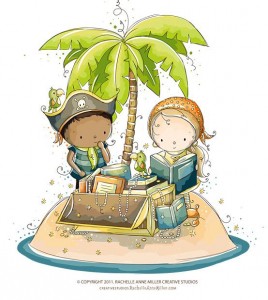 FICHES ANNEXES :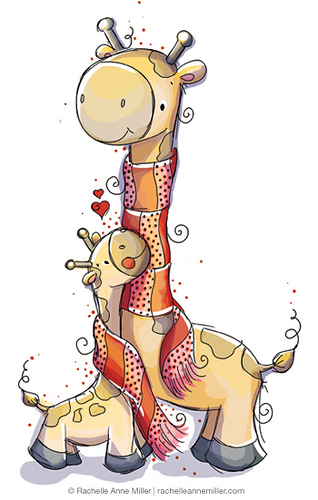 - coloriage d’œuvres- cache-cache- dessin par étapes- Formographe- dessin à terminer- mandalas- Mots cachésecoledecrevettePériode 1Mots croisés des sons : a, i, l, r, m, n, p, b, t, dTracé à la règleReconnaissance de formesVacances de la ToussaintVacances de la ToussaintPériode 2Mots croisés des sons : Tracé à la règlePoint par point : nombres de 0 à 80Vacances de NoëlVacances de NoëlPériode 3Lecture de consignesLe furet Point par point : nombres de 0 à 100Vacances d’HiverVacances d’HiverPériode 4Mots croisés des sons :Jeu de numérationNombre mystèreVacances de PâquesVacances de PâquesPériode 5Coloriage magiqueCalculsProduction d’écrits à partir d’images séquentielles